Dobra forma (dobraforma.ku.edu) Module 2.3 Завдання 2Transcript Ц Ці хлопці – американці.Де мій гаманець?Він вегетеріанець.Це мої олівці.Де продавці?Він німець?Тут вже є стільці.Вони там вже два тижні.This work is licensed under a  
Creative Commons Attribution-NonCommercial 4.0 International License. 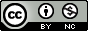 